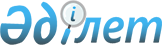 О проведении Года России в Казахстане
					
			Утративший силу
			
			
		
					Распоряжение Президента Республики Казахстан от 22 декабря 2003 года № 433. Утратило силу Указом Президента Республики Казахстан от 26 июля 2011 года № 128

      Сноска. Утратило силу Указом Президента РК от 26.07.2011 № 128.      1. В целях дальнейшего развития казахстанско-российских отношений и расширения двусторонних связей провести в 2004 году Год России в Республике Казахстан. 

      2. Для координации деятельности государственных органов Республики Казахстан по проведению Года России в Республике Казахстан образовать организационный комитет и утвердить его прилагаемый состав. 

      3. Организационному комитету обеспечить взаимодействие с соответствующим организационным комитетом Российской Федерации в целях подготовки и реализации мероприятий, связанных с проведением Года России в Республике Казахстан. 

      4. Правительству Республики Казахстан: 

      оказать необходимое содействие работе организационного комитета; 

      осуществить своевременное финансирование мероприятий Года России в Республике Казахстан. 

      5. Контроль за исполнением настоящего распоряжения возложить на Администрацию Президента Республики Казахстан.       Президент 

      Республики Казахстан 

Утвержден           

распоряжением Президента   

Республики Казахстан     

от 22 декабря 2003 года N 433 

                              Состав 

          организационного комитета Республики Казахстан 

        по проведению в 2004 году Года России в Казахстане <*> 

           Сноска. Внесены изменения - Распоряжением Президента РК от 6 мая 2004 г. N 467 .   Тасмагамбетов Имангали  - Руководитель Администрации Президента 

Нургалиевич               Республики Казахстан, председатель Мынбаев Сауат           - Заместитель Премьер-Министра Республики 

Мухаметбаевич             Казахстан, заместитель председателя      Калетаев Дархан         - заведующий Социально-политическим отделом 

Аманович                  Управления внутренней политики 

                          Администрации Президента Республики 

                          Казахстан, заместитель председателя Онжанов Нурлан          - вице-министр-председатель Комитета по 

Баймолданович             делам Содружества Независимых 

                          Государств Министерства иностранных дел 

                          Республики Казахстан, секретарь       члены организационного комитета: Абдрахманов             - Министр информации Республики 

Сауытбек                  Казахстан Байгелди Омирбек        - заместитель Председателя Сената Парламента 

                          Республики Казахстан (по согласованию) Бунаков Юрий            - глава Русской общины Казахстана 

Захарович                 (по согласованию) Двуреченский Валентин   - директор республиканского 

Иванович                  государственного коммунального 

                          предприятия "Заречное" (по согласованию) Джаксыбеков Адильбек    - Министр индустрии и торговли Республики 

Рыскельдинович            Казахстан Ежиков-Бабаханов        - президент ЗАО "Компания 

Евгений Георгиевич        "Монтажспецстрой" (по согласованию) Зверьков Вадим          - вице-министр иностранных дел Республики 

Павлович                  Казахстан Канагатов Ильсияр       - заместитель Председателя Агентства 

Баймухамедович            Республики Казахстан по туризму и спорту Карин Ерлан             - директор Центральноазиатского агентства 

Тынымбайулы               политических исследований Касеинов Дюсен          - Министр культуры Республики Казахстан 

Курабаевич Ким Владимир            - председатель совета директоров - президент 

Сергеевич                 ОАО "Корпорация "Казахмыс" 

                          (по согласованию) Копеев Мухамбет         - заместитель Председателя Мажилиса 

Жуманазарулы              Парламента Республики Казахстан 

                          (по согласованию) Коржова Наталья         - вице-министр экономики и бюджетного 

Артемовна                 планирования Республики Казахстан Кулекеев Жаксыбек       - Министр образования и науки Республики 

Абдрахметович             Казахстан Кушербаев Крымбек       - Чрезвычайный и Полномочный Посол 

Елеуович                  Республики Казахстан в Российской 

                          Федерации Матюхин Анатолий        - ректор Высшей школы права "Адилет" 

Алексеевич                (по согласованию) Нагманов Кажмурат       - Министр транспорта и коммуникаций 

Ибраевич                  Республики Казахстан Назарбаева Дарига       - председатель совета директоров ЗАО 

Нурсултановна             "Агентство "Хабар" Сарсенов Рашид          - председатель совета директоров ОАО 

Темирбулатович            "Мангистаумунайгаз" (по согласованию) Тлеубердин Алтай        - Руководитель Канцелярии Премьер-Министра 

Аблаевич                  Республики Казахстан Храпунов Виктор         - аким города Алматы 

Вячеславович Абдыманапов Сарсенгали  - ректор Евразийского национального 

Абдыгалиевич              университета имени Л.Н. Гумилева Мансуров Таир           - аким Северо-Казахстанской области 

Аймухаметович Шукеев Умирзак          - аким города Астаны 

Естаевич 

 
					© 2012. РГП на ПХВ «Институт законодательства и правовой информации Республики Казахстан» Министерства юстиции Республики Казахстан
				